手紙文案1 （病気を知らせて、相談をお願いする）○○○○学校○○○○ 先生　前略　いつも大変お世話になっております。○年○組 ○○○○（子どもの氏名）の母（父）です。本日は、○○（子どもの名前）の体調のことで、ご相談をさせていただきたくお手紙を差し上げます。○○は、○歳ごろから、○○病院に定期的に通院し、「てんかん」の治療を受けています。てんかんでは、てんかん発作とよばれる発作が起こりますが、現在、お薬を服用することにより、発作は抑えられています。発作の症状や服用しているお薬、発作が起きた場合の対応について、ご相談させていただきたく存じます。お忙しいところ誠に申し訳ありませんが、ご相談の機会を設けていただけますと幸いです。養護教諭の先生にもご同席いただけますと幸いです。まずは書面にて失礼させていただきます。何卒よろしくお願いしいたします。草々　　0000年00月00日○○○○ 母（父）　○○○○電話番号：0000000000メールアドレス：〇〇〇〇@〇〇〇〇.jp【てんかんの情報】下記サイトにてんかんに関する情報が掲載されています。お目通いただけると幸いです。てんかんを知りたい方のための情報サイトてんかんinfo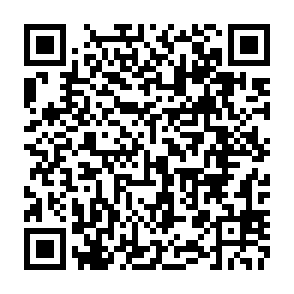 https://www.tenkan.info/　